Celebrate the Nativity of the Blessed Motherwith  Roses for Our LadyThis special Holy Hour will include anoutdoor Eucharistic Rosary Procession.Sunday, September 10th, 2017 *2 pmFr. Luke Strand presidingSaint Francis de Sales Seminary3257 S. Lake Drive, St. FrancisA birthday party with cake and beverages will follow.  Please bring a non-perishable food item for donation                                                                                   to a local food pantry as a birthday gift for Our Lady.www.rosesforourlady.org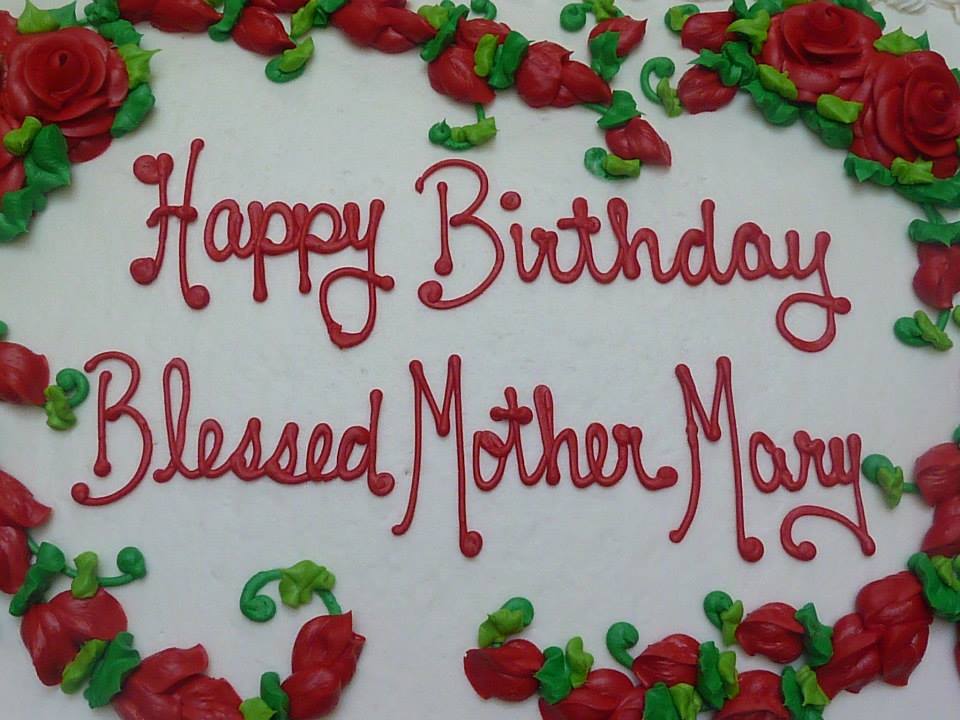 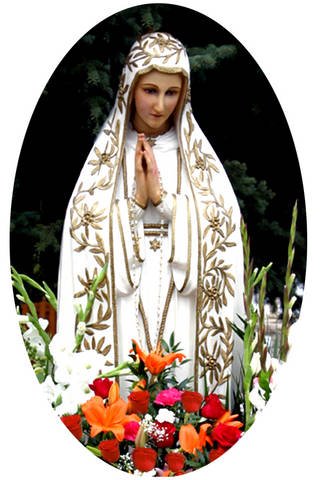 